TOREK, 15.4.MATEMATIKADU/39,40   Števila do 20Danes boš dobro povadil  števila do 20 v delovnem učbeniku. Kdor že dobro bere, naj si bere navodila sam. (čestitam tistim, ki to že počnete)
SLOVENŠČINABralni list, prepis povediVčeraj je bilo veliko pisanja, zato naj roka malo počiva. Danes treniraj branje na bralnem listu spodaj.1.Poimenuj sličice in določi prvi in zadnji glas.2.Preberi besede in povedi. Beri po zlogih ( razen dobri bralci). Najprej beri vse po vrsti, nato beri naključne besede, ki ti jih pokaže odrasel. Če lahko list sprintaš, ga razreži na besede in povedi ter žrebaj.  DOPOLNILNI POUK1.Prepiši povedi z bralnega lista v črtasti zvezek.GLASBENA UMETNOST Ponovi vse pesmice, ki smo se jih učili v tem šolskem letu in jih glasno zapoj. Ker znaš besedila, lahko   tudi ploskaš, uporabiš druge lastne instrumente. 
ŠPORTDanes je napovedano kar lepo vreme, zato uživaj na zraku! Malo povadi za športnovzgojni karton;   SKOK V DALJINO Z MESTA Če bo vreme uredu, poskusi izvesti naslednje naloge: -sonožno preskakovanje črt na tleh -preskakovanje jarkov, bankin, debel na sprehodih -žabji poskoki -igra »Ristanc« -kolebnica; preskoki naprej in nazaj, preskoki na eni in drugi nogi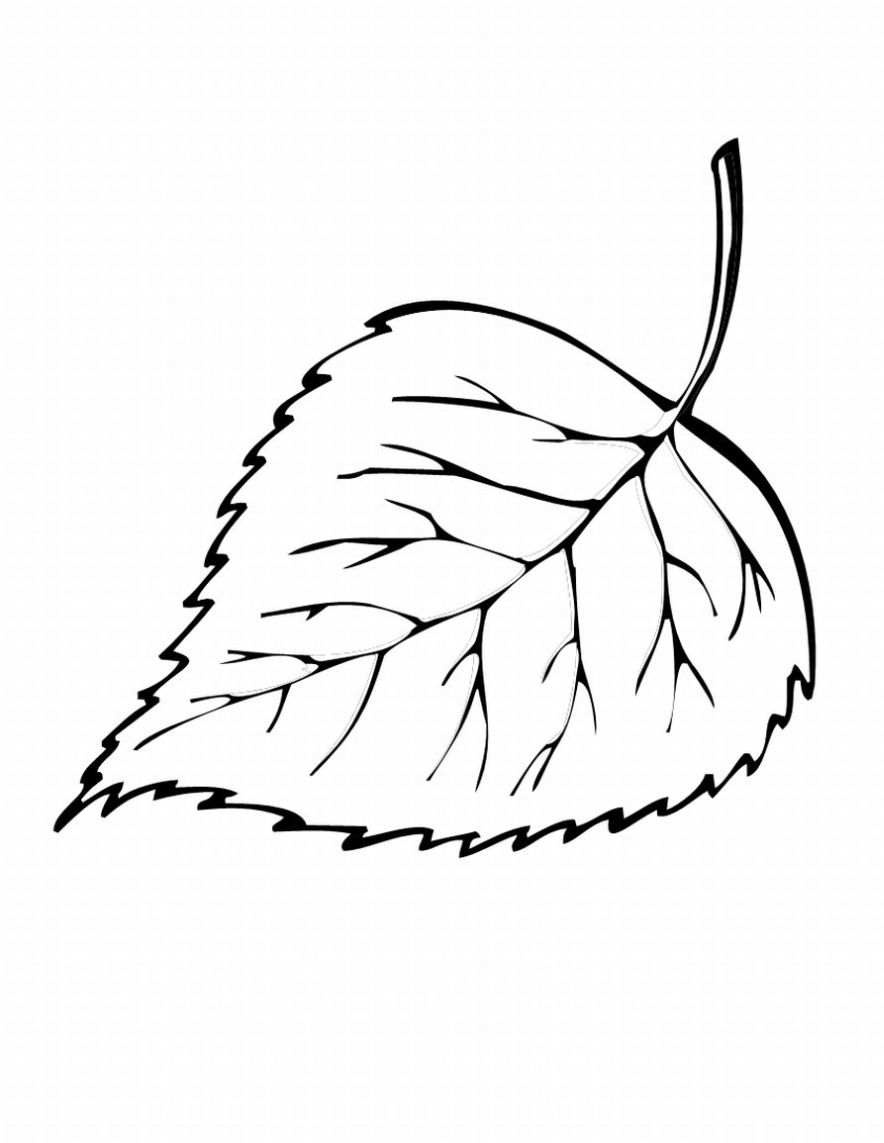 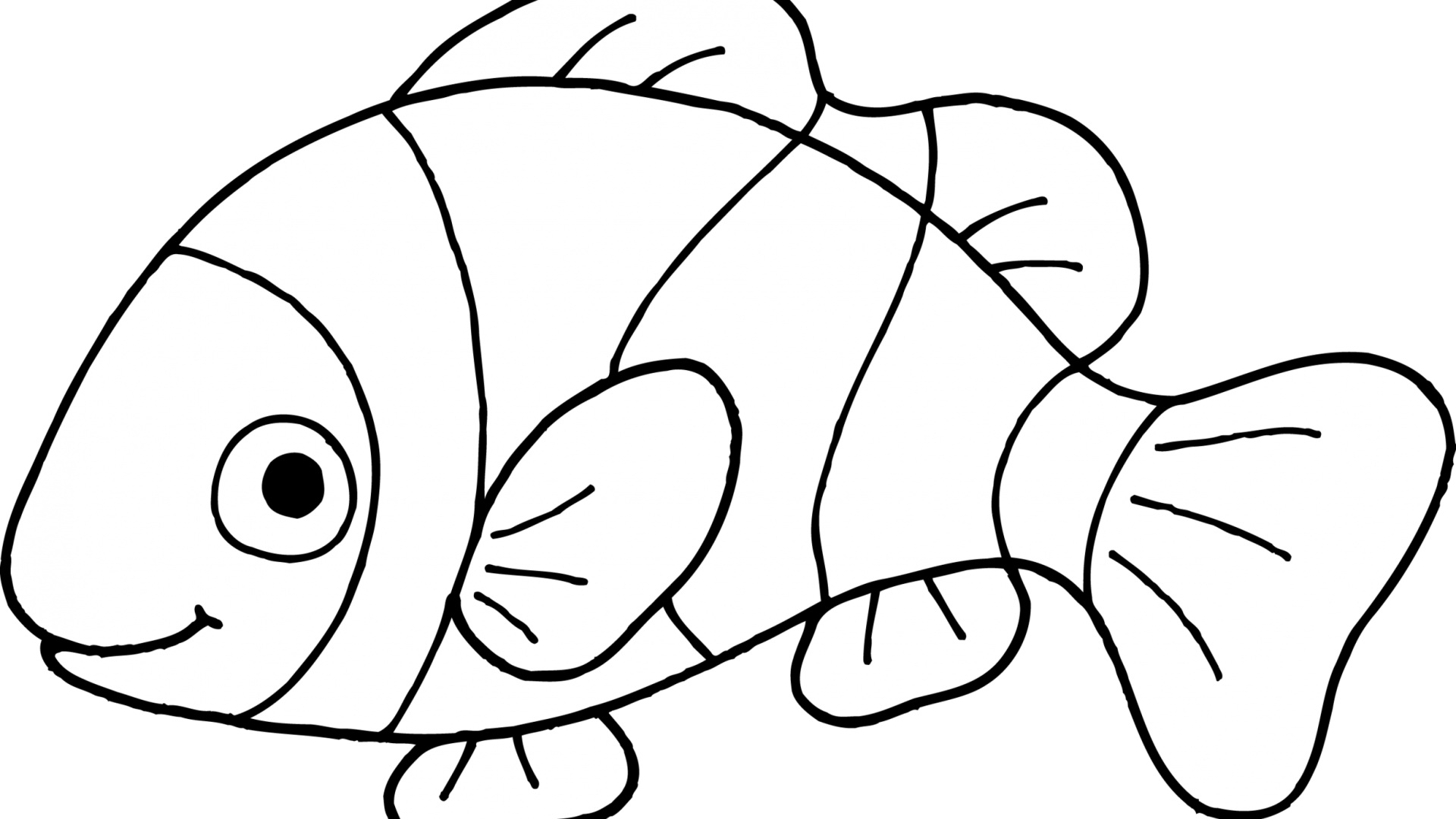 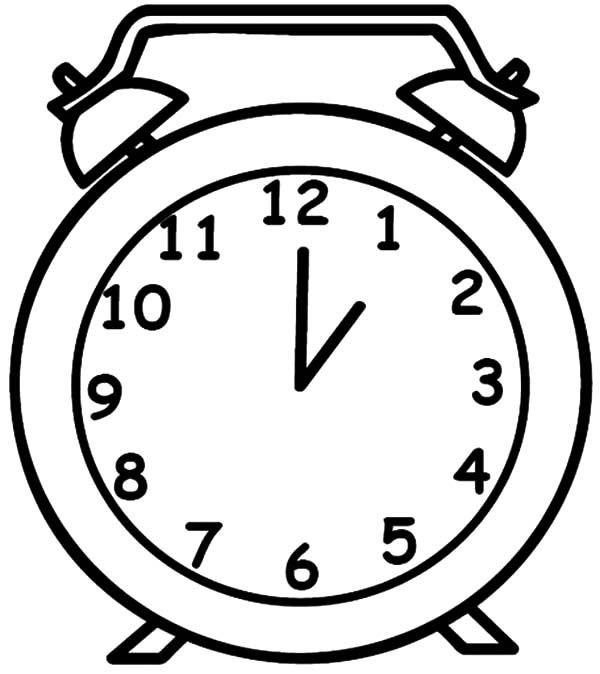 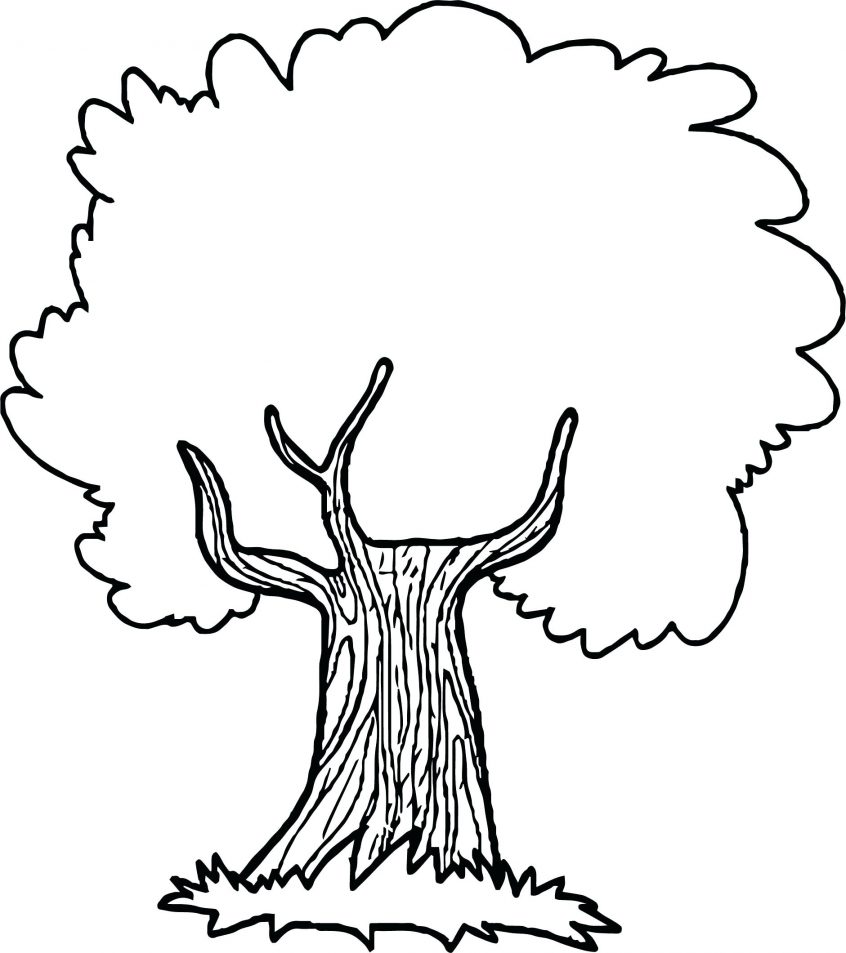   LUKA		LOTI		 RONJA  KLARA		DAVID		DREVO  URA		TRAK		KRONA  DUDA		UTA		LIDIJA 	DEJAN		LOVI		RAKE.ULA	JE		VIDELA		DORO.MARKO	JE	    UTRUJEN.KRALJ		IMA	   KRONO.